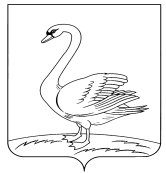 П  О  С  Т  А  Н  О  В  Л  Е  Н  И  ЕАДМИНИСТРАЦИИ ЛЕБЕДЯНСКОГО МУНИЦИПАЛЬНОГО РАЙОНА ЛИПЕЦКОЙ ОБЛАСТИ РОССИЙСКОЙ ФЕДЕРАЦИИ 21.08.2020                              	 		 г. Лебедянь	                       № 365Об установлении ежемесячногоденежного вознагражденияза классное руководствопедагогическим работникамобразовательных организацийЛебедянского муниципальногорайонаВ соответствии с Постановлением Правительства РФ от 04.04.2020 №448 "О внесении изменений в государственную программу Российской Федерации "Развитие образования", государственной программой Липецкой области «Развитие образования Липецкой области», утвержденной постановлением администрации Липецкой области от 29.11.2013 №534, администрация Лебедянского муниципального районаПОСТАНОВЛЯЕТ:1. Установить педагогическим работникам образовательных организаций Лебедянского муниципального района, реализующих образовательные программы начального общего, основного общего и среднего общего образования, в том числе адаптированные основные общеобразовательные программы, ежемесячное денежное вознаграждение за  классное руководство в размере 5 000 рублей в классе (классах), а также в классе-комплекте, который принимается за один класс, независимо от количества обучающихся в каждом из классов.В случае осуществления педагогическим работником классного руководства в двух классах, при недостаточном количестве педагогических работников или при отказе педагогического работника осуществлять классное руководство, а также временно в связи с заменой длительно отсутствующего другого педагогического работника по болезни или другим причинам ежемесячное денежное вознаграждение за классное руководство выплачивать в размере 10 000 руб.2. Финансирование выплаты, установленной пунктом 1 настоящего постановления, осуществлять за счет средств иных межбюджетных трансферов из областного бюджета бюджету Лебедянского муниципального района.3. Настоящее постановление вступает в силу с 01 сентября 2020 года.4.Отделу образования администрации Лебедянского муниципального района (Е.Ю. Сотниковой) опубликовать данное постановление в районной газете «Лебедянские вести» и на официальном сайте администрации Лебедянского муниципального района в сети «Интернет».И. о. главы администрации Лебедянского                                       муниципального района                                                       Р.Ю. ПанфиловНачальник отдела образования администрации Лебедянскогомуниципального районаСотникова Е.Ю.5-25-36«_____»___________2020 г. ___________________Согласовано:Заместитель главы администрации Лебедянского муниципального районаЧупахина О.С.«_____»___________2020 г. ___________________Начальник   отдела финансов и налогово-бюджетной политики администрации Лебедянского муниципального района                                   Строкова О.А.«_____»___________2020 г. ___________________Начальник  правового отдела администрации Лебедянского муниципального района                                                                      Решетникова Л.В.«_____»___________2020 г. ___________________